«27» октября 2020 года                            № 42                                 с. Усть-КанОб утверждении Порядка размещения сведений о доходах, расходах, об имуществе и  обязательствах имущественного характера лиц, замещающих муниципальные должности, должности муниципальной службы администрации муниципального образования  Усть-Канское сельское поселение, руководителей муниципальных учреждений и  членов их семей на  сайте  муниципального образования Усть-Канское сельское поселение в информационно – телекоммуникационной сети  «Интернет» и предоставления этих сведений общероссийским средствам массовой информации для опубликованияВ соответствии с Федеральным законом от 25.12.2008 № 273-ФЗ "О противодействии коррупции", Федеральным законом от 03.12.2012 № 230-ФЗ «О контроле за соответствием расходов лиц, замещающих государственные должности, и иных лиц их доходам», Указом Президента Российской Федерации от 08.07.2013 № 613 «Вопросы противодействия коррупции», администрация Усть-Канского сельского поселения:ПОСТАНОВЛЯЕТ:1. Утвердить Порядок размещения сведений о доходах, расходах, об имуществе и  обязательствах имущественного характера лиц, замещающих муниципальные должности, должности муниципальной службы администрации муниципального образования Усть-Канское сельское поселение, руководителей муниципальных учреждений и  членов их семей на  сайте  муниципального образования Усть-Канское сельское поселение в информационно – телекоммуникационной сети  «Интернет» и предоставления этих сведений общероссийским средствам массовой информации для опубликования согласно приложению.2. Контроль за исполнением настоящего постановления оставляю за собой.3. Настоящее постановление вступает в силу после его обнародования.Глава Усть-Канского сельского поселения                                                                                     В. М. КандыковПорядок размещения сведений о доходах, расходах, об имуществе и  обязательствах имущественного характера лиц, замещающих муниципальные должности, должности муниципальной службы администрации муниципального образования Усть-Канское сельское поселение, руководителей муниципальных учреждений и  членов их семей на  сайте  муниципального образования Усть-Канское сельское поселение в информационно – телекоммуникационной сети  «Интернет» и предоставления этих сведений общероссийским средствам массовой информации для опубликования1. Настоящим порядком устанавливаются обязанности специалистов по размещению  сведений о доходах, расходах, об имуществе и обязательствах имущественного характера лиц, замещающих муниципальные должности, должности муниципальной службы администрации муниципального образования Усть-Канское сельское поселение, руководителей муниципальных учреждений и членов их семей ( далее – сведения о  доходах, расходах, об имуществе и обязательствах имущественного характера) в информационно – телекоммуникационной сети  «Интернет» на  сайте администрации Усть-Канское сельское поселение (далее - официальный сайт), а также предоставлению этих сведений общероссийским средствам массовой информации для опубликования в связи с их запросами.2. На официальном сайте размещаются и общероссийским средствам массовой информации предоставляются для опубликования следующие сведения о доходах, расходах, об имуществе и обязательствах имущественного характера:а) перечень объектов недвижимого имущества, принадлежащих лицу, замещающему муниципальную должность, должность муниципальной службы, руководителю муниципального учреждения, его супруге (супругу) и несовершеннолетним детям на праве собственности или находящихся в их пользовании, с указанием вида объекта, вида собственности, площади и страны расположения каждого из таких объектов;б) перечень транспортных средств с указанием вида и марки, принадлежащих на праве собственности лицу, замещающему муниципальную должность, должность муниципальной службы, руководителю муниципального учреждения, его супруге (супругу) и несовершеннолетним детям;в) декларированный годовой доход лица, замещающего муниципальную должность, должность муниципальной службы, руководителя муниципального учреждения, его супруга (супруги) и несовершеннолетних детей;г) сведения об источниках получения средств, за счет которых совершена сделка по приобретению земельного участка, другого объекта недвижимого имущества, транспортного средства, ценных бумаг, акций (долей участия, паев в уставных (складочных) капиталах организаций), если сумма сделки превышает общий доход лица, замещающего муниципальную должность, должность муниципальной службы, руководителя муниципального учреждения, его супруги (супруга) за три последних года, предшествующих совершению сделки с указанием вида приобретенного имущества и источников приобретения.3. В размещаемых на официальных сайтах и предоставляемых общероссийским средствам массовой информации для опубликования сведениях о доходах, расходах, об имуществе и обязательствах имущественного характера запрещается указывать:а) иные сведения (кроме указанных в пункте 2 настоящего порядка) о доходах лица, замещающего муниципальную должность, должность муниципальной службы, руководителя муниципального учреждения, его супруги (супруга) и несовершеннолетних детей, об имуществе, принадлежащем на праве собственности названным лицам, и об их обязательствах имущественного характера;б) персональные данные супруги (супруга), детей и иных членов семьи лица, замещающего  муниципальную должность, должность муниципальной службы, руководителя  муниципального учреждения;в) данные, позволяющие определить место жительства, почтовый адрес, телефон и иные индивидуальные средства коммуникации лица, замещающего муниципальную должность, должность муниципальной службы, руководителя муниципального учреждения, его супруги (супруга),  детей и иных членов семьи;г) данные, позволяющие определить местонахождение объектов недвижимого имущества, принадлежащих лицу, замещающему муниципальную должность, должность муниципальной службы, руководителю муниципального учреждения, его супруге (супругу), детям, иным членам семьи на праве собственности или находящихся в их пользовании;д) информацию, отнесенную к государственной тайне или являющуюся конфиденциальной.4. Сведения о доходах, расходах, об имуществе и обязательствах имущественного характера, указанные в пункте 2 настоящего порядка, размещаются  на официальном сайте  в течение 14 рабочих дней со дня истечения срока, установленного для их подачи.5. Направление  уполномоченному специалисту администрации  для непосредственного размещения на официальных сайтах сведений о доходах, расходах, об имуществе и обязательствах имущественного характера, указанных в пункте 2 настоящего порядка обеспечивается лицами, замещающими муниципальную должность, должность муниципальной службы в администрации муниципального образования, руководителем муниципального учреждения.6. Сведения о доходах, расходах, об имуществе и обязательствах имущественного характера, за весь период замещения муниципальной должности, должности муниципальной службы, замещение которых влечет за собой размещение  его сведений о доходах, расходах, об имуществе и обязательствах имущественного характера, а также сведения о доходах, расходах, об имуществе и обязательствах имущественного характера его супруги (супруга) и несовершеннолетних детей находятся на официальном сайте  администрации муниципального образования Усть-Канское сельское поселение в разделе, посвященном вопросам противодействия коррупции и ежегодно обновляются в течение 14 рабочих дней со дня истечения  срока, установленного для их подачи.7. Сведения для опубликования предоставляются в связи с запросами общероссийских средств массовой информации в случае, если запрашиваемые сведения отсутствуют на официальном сайте.8. Запрос общероссийского СМИ должен содержать фамилию, имя, отчество, а также наименование должности муниципального служащего, сведения которого запрашиваются для опубликования.9. Уполномоченное ответственное лицо администрации:а) в 3-дневный срок со дня поступления запроса от общероссийского средства массовой информации сообщают о нем лицу, замещающему муниципальную должность, должность муниципальной службы, в отношении, которого поступил запрос;б) в 7-дневный срок со дня поступления запроса от общероссийского средства массовой информации обеспечивают предоставление ему сведений, указанных в пункте 2 настоящего порядка в том случае, если запрашиваемые сведения отсутствуют на официальном сайте.10. Уполномоченное ответственное лицо администрации несёт в соответствии с законодательством Российской Федерации ответственность за несоблюдение настоящего порядка, а также за разглашение сведений, отнесенных к государственной тайне или являющихся конфиденциальными.РоссияРеспублика АлтайУсть-Канский район сельская администрация Усть-Канского сельского поселенияУсть-Кан,ул. Октябрьская, 14649450 тел/факс 22343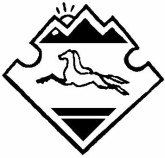 Россия Алтай РеспубликанынКан-Оозы аймагында Кан-Оозындагы jурт jеезенин jурт администрациязы Кан-Оозы jурт, Октябрьский, ороом 14, 649450 тел/факс 22343ПОСТАНОВЛЕНИЕJОППриложение №1К постановлению администрации Усть-Канского сельского поселенияот 27 октября 2020 года № 42